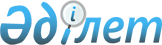 О некоторых вопросах проведении единых государственных закупок в 2017 году
					
			С истёкшим сроком
			
			
		
					Постановление Аральского районного акимата Кызылординской области от 17 февраля 2017 года № 29-қ. Зарегистрировано Департаментом юстиции Кызылординской области 17 марта 2017 года № 5765. Прекращено действие в связи с истечением срока
      В соответствии с подпунктом 3) пункта 1 статьи 8 Закона Республики Казахстан от 4 декабря 2015 года "О государственных закупках" акимат Аральского района ПОСТАНОВЛЯЕТ:
      1. Определить коммунальное государственное учреждение "Аральский районный отдел жилищно-коммунального хозяйства, пассажирского транспорта и автомобильных дорог" единым организатором государственных закупок для заказчиков.
      2. Определить работы, организация и проведение государственных закупок которых выполняются единым организатором государственных закупок, согласно приложению.
      3. Коммунальному государственному учреждению "Аральский районный отдел жилищно-коммунального хозяйства, пассажирского транспорта и автомобильных дорог" принять меры, вытекающие из настоящего постановления.
      4. Контроль за исполнением настоящего постановления возложить на заместителя акима Аральского района Утешова Р.
      5. Настоящее постановление вводится в действие со дня первого официального опубликования. Работы, организация и проведение государственных закупок которых выполняются единым организатором государственных закупок
					© 2012. РГП на ПХВ «Институт законодательства и правовой информации Республики Казахстан» Министерства юстиции Республики Казахстан
				
      АКИМ РАЙОНА

М. ОРАЗБАЕВ
Приложение к постановлению
акимата Аральского района
от "17" февраля 2017 года № 29-қ
№ 
Наименование
1.
Работы:
1.1.
Благоустройство и озеленение населенных пунктов